【今日主題】最愛你的他？講員︰任  駿弟兄壹. 「最愛你的他」？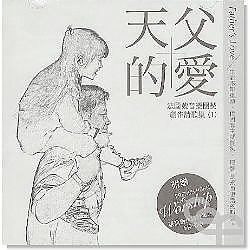 一. 聖經裡的個案：1. 不知所措的瑪挪亞瑪挪亞說：「現在，願你的話應驗！這孩子該如何管教呢？他當做甚麼呢？」 (士師記13:12)2. 刻薄寡恩的掃羅掃羅對約拿單說：「告訴我，你做了什麼事？」約拿單說：「我只不過用手中的杖蘸了一點蜂蜜吃，就得死嗎？」掃羅說：「約拿單哪，你一定要死！若不然，願 神重重懲罰我。」 (撒母耳記上14:43-44)3. 放任的大衛押沙龍逃亡，走到基述王亞米忽的兒子達買那裡去了。大衛天天為他的兒子哀傷。 ......大衛的心不再懷恨押沙龍，對暗嫩的死也不再那麼難過了。 (撒母耳記下 13:37,39)二. 惹兒女氣的父親三. 「我真是苦啊！」的父親貳. 「最愛你的祂」！一. 為父者的安慰：祂能點石成金耶穌還在說話的時候，有人從雅魯家中趕來，對雅魯說：「你的女兒已經死了，何必麻煩老師呢？」耶穌聽了，便對雅魯說：「不要怕，只要信。」 (馬可福音 5:35-36)耶穌問孩子的父親：「他這樣子多久了？」孩子的父親回答道：「他從小就這樣，鬼常常將他扔進火裡或水裡，要害他的命。如果你能，求你憐憫我們，幫助我們吧！」耶穌說：「如果你能？對於相信的人，凡事都有可能！」孩子的父親立刻喊着說：「我信；求你幫助我的不信！」 (馬可福音9:21-24)二. 為父者的典範：「天父啊，我願像祢！」參. 最愛他/她的你一. 按情理共同生活(彼得前書3:7)二. 不論斷的養育三. 作鼓舞人的勸慰者四. 最核心的身份：天父的兒女你們看，父賜給我們的是怎麼樣的愛，讓我們得稱為神的兒女！我們也確實是他的兒女。(約翰一書 3:1)她偷家裏的東西從表面上看起來，他們有一個理想的家庭：房子很漂亮，夫妻很吸引人，孩子很可愛。但實際上他們一點也不理想，因為這個妻子迷上了賭博。雖然她曾經向心理輔導員、心理治療師、牧師等不同人求助，但卻沒有效果；她每隔一陣子就會提光銀行的存款，或典當家裏值錢的東西，然後把錢全部輸在賭局中。她的行為使得他們家一次次地瀕臨破產，連她那位作執行長的丈夫的薪水也無法償還她所欠的全部債務。她在財務上對家庭所造成的損失，大概要用半輩子才能補得過來，更不用說這對她丈夫所造成的無法估計的痛苦──偷竊金錢、毀掉家庭安全感、不停地欺騙。但這位丈夫沒有離開她。每一次她偷錢、損害他的未來時，他都原諒她，並且再次接納她；即使在她準備自殺、放棄自己生命的時候，他都仍然愛她。就像聖經中的先知何西阿接納不忠的妻子一樣，我的這位朋友也繼續地去愛他的妻子，不論她是多麼的糟糕。有一次我問這位年輕的丈夫，他為什麼不結束這段惡夢般的婚姻。他的回答很簡單：「我的孩子需要她，但更重要的是，他們需要認識他們的主。如果他們在地上的父親都不能饒恕他們的母親，他們怎麼能認識到在天上的父神會赦免他們呢？如果我的妻子不能得到家中屬靈領袖的那種不記過犯的愛，她怎麼能認識到神的愛呢？」這位丈夫奉基督的名，並為了家庭屬靈的益處，繼續地持守他的婚姻。他擺在最優先的事，是他的家人能認識永恆的恩典。在作法上，他接受別人的警告而把錢另外收藏起來，以免讓他妻子的弱點繼續惡化；他堅持她要接受輔導；他讓她多做那些能加強她自我形象的事；他帶領全家固定參加教會聚會；他以尊重和愛來對待他妻子。他運用一切聖經的知識和權柄來幫助他的妻子。藉著這一切，他做到了聖經所賦予他作為一個家中屬靈領袖的責任，即使他必須為了其他人的好處而犧牲自己。(選自「真愛方程式」柴培爾)本週各項聚會今日	09:30	兒童主日學		09:45	主日講道	任  駿弟兄		09:45	中學生團契		11:00 《擘餅記念主聚會》		11:00 	慕道班、初信造就班	週二 19:30	英文查經班週三	19:30	交通禱告會	劉國華弟兄週四	14:30	姊妹聚會	許家蓁姊妹		15:30	姊妹禱告會	呂美莞姊妹週五	19:00	小社青	查經聚會週六	14:00	大專團契	啟發課程	18:00	社青團契	查經聚會讀聖經的良伴~~《以馬忤斯聖經課程》1938年，加拿大聚會處（Brethren Assembly）差派在剛果服事的宣教士R.E. Harlow哈勞弟兄，蒙神呼召在北美建立一所聖經學校。不久他返國述職，即於1941年與John Smart司馬特 與Ernest Tatham塔特姆弟兄，在加拿大多倫多市創立了《以馬忤斯聖經學校》。第一年開學，就有144名學生報名參加，來研習上帝的話語；然而課堂授課的方式，會有時間與空間的限制。為了要大量的推廣研讀神的話語，於是將教材編撰為自修性質的函授課程。到1948年底，北美東北部已有2000多位學生，研習17個課程；次年聖經學者William MacDonald馬唐納弟兄加入服事，大量編撰教導聖經--「基要真理」與「新約每卷研讀」的課程。1949年菲律賓的宣教士Cyril Brooks布洛克弟兄，將《以馬忤斯課程》帶入菲律賓宣教工場；他透過廣播節目教導聖經，並向提出需求的聽眾提供免費的《以馬忤斯課程》。這項舉動開拓了《以馬忤斯聖經課程》走向世界之路；至今以馬忤斯已在全球100多個國家設置辦公室，課程已翻譯125種以上語言，2018年就有120萬份以上課程正在發放、研讀並回收作業。《台北基督徒聚會處》於1952年前即向香港取得中文課程，並於教會內以及台東監獄推廣《以馬忤斯聖經函授課程》；1953年以馬忤斯校長哈勞弟兄來台訪問，並視察台灣分校函授課程事工。隨後台北聚會處正式成立「以馬忤斯聖經函授課程台灣分校」。1967年起大部分中文課程皆由台灣重新翻譯，並予以編輯；至1968年底，已有近二千位學員研讀至少一門課程以上。然隨社會學習風氣之轉變，自1970年起台灣研修以馬忤斯課程學生銳減，年度學生人數僅數十位；1988年台北聚會處正式終止紙本式課程的推廣，轉為逐步將課程數位化。2019年已完成20個紙本課程、30個pdf文書檔案課程，加上正在進行製作的5個課程。可用來自修、慕道班、初信班、小組研討等，歡迎弟兄姊妹參考使用。2007年，馬尼拉《以馬忤斯東亞辦公室》發起，每2-3年舉行一次各地區負責同工會議，切磋事工推廣經驗，以及分享神在各處的見證，台灣均有派員參加《東亞地區會議》；今年8/19~24由韓國負責舉辦，會議的主題是--「如何有效地推廣以馬忤斯課程」；台灣將由任駿弟兄、馬鈺婷姊妹代表前往。與各地代表交流，學習別人的作法與長處，以加強推動我們的事工。臺北市中正區100南海路39號。電話（02）23710952傳真（02）23113751臺北市中正區100南海路39號。電話（02）23710952傳真（02）23113751他醒悟過來，就說：『我父親有多少的雇工，口糧有餘，我倒在這裏餓死嗎？我要起來，到我父親那裏去，向他說：父親！我得罪了天，又得罪了你…                                                  路加福音15:17~18台北基督徒聚會處          第2595期  2019.08.18網站：http://www.taipeiassembly.org	年度主題：坐蔭蘋果樹˙喜嘗甘甜果		主日上午	主日下午 	下週主日上午	下週主日下午	聚會時間：9時45分	2時00分	9時45分	2時00分	司     會：呂允仁弟兄		劉耀仁弟兄	領        詩：陳宗賢弟兄			劉耀仁弟兄	司     琴：	陳孜祈姊妹		王清清姊妹	講     員：任  駿弟兄			下週講員：曾嘉逸弟兄	本週題目：最愛你的他？	下週主題：有異象的人	本週經文：士師記14:2		下週經文：使徒行傳 9：1-20	上午招待：吳純紹姊妹 林寶猜姊妹	下週招待：王雅麗姊妹 林寶猜姊妹